Instructor Program 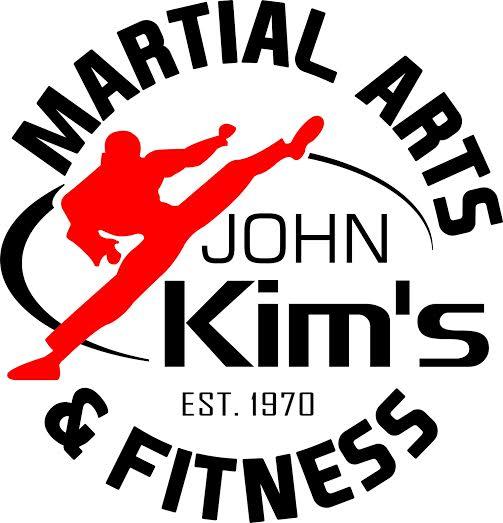 FAQ’sWhat is the Instructor Program?The Instructor Program is designed to allow students to get more involved with the Taekwondo School and enhance their leadership skills by learning to instruct students during class.  What do participants of the Instructor Program do?Participants will assist in leading/instructing Taekwondo classes by learning how to motivate, lead and teach other students.  Instructors will focus on encouraging enthusiasm and will learn to critique Taekwondo techniques and help with the development of others. What are the qualifications to be a part of the Instructor Program?A student must be on the Leadership Team for 6 months in order to be eligible to participate in the Instructor Program. If I want to help out more at the school but I do not want to assist in instructing classes, is there another way I can participate?Absolutely!  If you would prefer not to assist in instructing classes you may help in other ways such as:Cleaning/Organizing Filing paperworkHelping to coordinate school activities such as Summer Camps, Christmas Camps, Halloween & Christmas Parties and Parent Appreciation Night Do I get to wear a special uniform?Yes. Instructors must wear the Blue AAMA Taekwondo Uniform ($60).  Please get an order form from Master Kim to place your order. 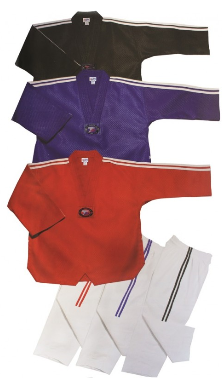 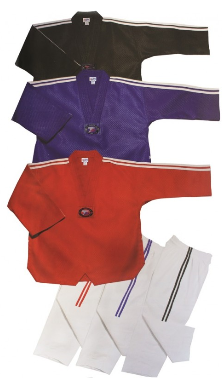 Instructor Code of ConductInstructors will answer with “Yes, Sir”, “No, Sir”, “Yes, Ma’am”, or “No, Ma’am” when approached or questioned by a Grand Master or Master Instructor.Instructors will bow then stand attention when speaking to a Grand Master/Master Instructor or when a Grand Master/Master Instructor is walking in front of them.Instructors will show respect by NEVER questioning a Grand Master/Master Instructor’s instructions in class.  Concerns and questions may be addressed in a private discussion.Instructors will address other instructors as Mr./Miss/Mrs. (Last Name).Instructors will show honor by having their uniforms in order.  Uniforms should be free of holes, rips, discoloration and odor. Uniform pants should not be shorter than the ankle or longer than the top of the foot. Uniform top sleeve should not be shorter than mid-forearm or longer than base of the hand.  No patches will be placed on uniforms without Master Kim’s approval.Instructors will attend training classes regularly and keep mentally and physically fit.  Any instructors that fail to attend classes for more than 30 days will forfeit their instructor privileges.  Master Kim has the right to assess each individual’s situation on a case by case basis.Instructors will show support of Master Kim’s martial arts vision and goals.Instructors will be in uniform and ready to be on the mat 5 minutes prior to designated class timeInstructors will abide by the student code of conduct to the fullest.  All Instructors must serve as a role model for other students inside and outside of the classroom. Designated Instructors’ uniforms must be worn to instruct/assist in assigned classes. NO EXCEPTIONS!First offense will lead to a verbal warning.  Second offense will lead to a written warning.  Third offense will lead to 30 day probation.  Any instructors on probation will not be able to participate in instructing classes.  Instructor Program CurriculumIf you are interested in joining the Instructor Program, please fill out the information below:Name ___________________________________________     Date ______________Classes I would like to help with (please circle):MondayLil Dragons TKD 5:00-5:30pmJunior TKD 5:30-6:00pmFamily/Adult TKD 6:25-7:15pmTuesdayJunior TKD 5:00-5:30pmLil Dragons TKD 5:30-6:00pmFamily/Adult TKD 6:00-6:45pmWednesdayLil Dragons TKD 5:00-5:30pmJuniors TKD 5:30-6:00pmFamily/Adult TKD 6:25-7:15pmAdditional Comments:________________________________________________________________________________________________________________________________________________________________________________________________________________________________________________________________________________________________________________________________________________________________________________________________________________________________________________________________________________________________________________________________________________________________________________________________________________________________________________________________________________________________________